  ЉАРАР						ПОСТАНОВЛЕНИЕ«____» _______________2022 й.     № ___________      «____» _____________2022 г.О внесении изменений в административный регламент предоставлениямуниципальной услуги «Предоставление разрешения на осуществление земляных работ» на территории городского округа город Октябрьский Республики Башкортостан, утвержденный постановлением администрации городского округа город Октябрьский Республики Башкортостан от 28.02.2019 №770В соответствии с Федеральным законом от 06.10.2003 №131-ФЗ «Об общих принципах организации местного самоуправления в Российской Федерации», Федеральным законом от 27.07.2010 №210-ФЗ «Об организации предоставления государственных и муниципальных услуг», постановлением Правительства Республики Башкортостан от 22.04.2016 №153 «Об утверждении типового (рекомендованного) перечня муниципальных услуг, оказываемых органами местного самоуправления в Республике Башкортостан», решением Совета городского округа город Октябрьский Республики Башкортостан от 23.12.2021 № 214 «Об утверждении структуры администрации городского округа город Октябрьский Республики Башкортостан»ПОСТАНОВЛЯЮ:Внести в административный регламент предоставления муниципальной услуги «Предоставление разрешения на осуществление земляных работ» на территории городского округа город Октябрьский Республики Башкортостан, утвержденный постановлением администрации городского округа город Октябрьский Республики Башкортостан от 28.02.2019 №770, следующие изменения:1) в пунктах 1.2.3 – 1.2.7, 1.2.9, 1.2.10, 1.2.12, 2.2 – 2.4, 2.6, 2.8.1, 2.10.2, 2.19, 2.20 – 2.22, 2.25, 3.1 – 3.4, 3.19, 3.20, 3.24 – 3.28 слова «отдел коммунального хозяйства и жилищного контроля» заменить словами «отдел жилищно-коммунального хозяйства и благоустройства» в соответствующем падеже;2) в разделе «Исчерпывающий перечень оснований для приостановления или отказа в предоставлении муниципальной услуги» (пункты 2.14.1-2.14.2):а) в наименование после слов «муниципальной услуги» дополнить словами «Порядок оставления запроса заявителя о предоставлении муниципальной услуги без рассмотрения»;б) пункт 2.14.1 изложить в следующей редакции:«2.14.1. Основания для приостановления предоставления муниципальной услуги, а также для оставления заявления о предоставлении муниципальной услуги без рассмотрения не предусмотрены.».Настоящее постановление обнародовать в читальном зале архивного отдела администрации, разместить на официальном сайте городского округа Октябрьский Республики Башкортостан (www.oktadm.ru), а также в сети «Интернет» на Едином портале государственных и муниципальных услуг.Контроль за исполнением настоящего постановления возложить на заместителя главы администрации Нафикова И.М.Глава администрации					   	                      А.Н. ШмелевБАШЉОРТОСТАН РЕСПУБЛИКАЋЫОктябрьский ҡалаһы
ҡала округы ХАКИМИӘТЕ452600, Октябрьский ҡалаһы,
Чапаев урамы, 23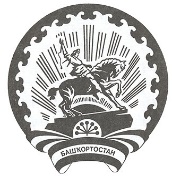 РЕСПУБЛИКА БАШКОРТОСТАНАДМИНИСТРАЦИЯгородского округа
город Октябрьский452600, город Октябрьский,
улица Чапаева, 23